Základní škola a Mateřská škola Vlkoš, příspěvková organizace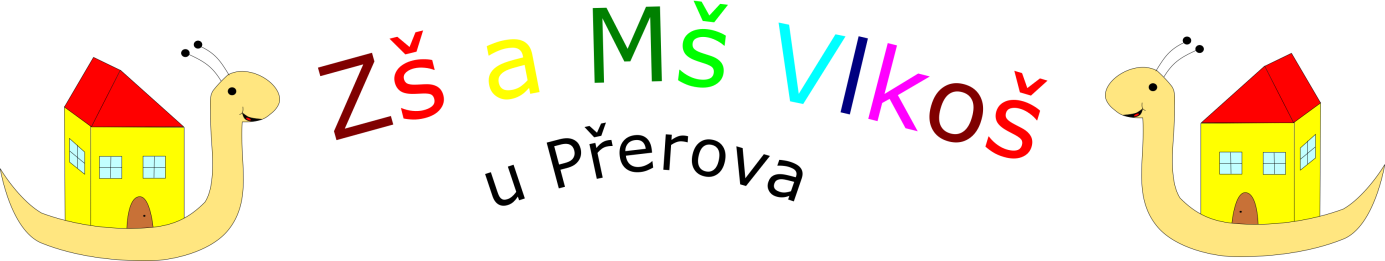 Výroční zpráva o činnosti školy za školní rok 2019/2020Zpracovala: Mgr. Marie Uhlířová1. Základní údaje o škole1.1. Základní škola a Mateřská škola Vlkoš, příspěvková organizaceje zařazena do školského rejstříku jako příspěvková organizace, s právní subjektivitou od 1. 9. 2007, jejímž zřizovatelem je obec Vlkoš. Jedná se o školu, která je organizována jako neúplná, malotřídní s pěti ročníky ve dvou třídách. Název:                                                     Základní škola a Mateřská škola Vlkoš,                                                                    příspěvková organizaceSídlo:                                                       Náves 43, 751 19 VlkošPrávní forma:                                          příspěvková organizaceIČO:                                                        70989362Vyučovací jazyk:                                    českýPředmět činnosti:                                    poskytování základního vzděláváníZřizovatel:                                              Obec VlkošKapacita školy:                                       90 žákůIZO ZŠ:                                                  102 592 870Kapacita ŠD:                                          30 žákůIZO ŠD:                                                 172 103 436Kapacita výdejny:                                  70 žákůIZO výdejny:                                         120 201 518Kapacita MŠ:                                         28 dětíIZO MŠ:                                                107 631 717Ředitel:                                                  Mgr. Marie Uhlířová                                                                  od 1. 8. 2014
                                                                aprobace I. stupeň ZŠŠkolská rada:  – zástupce zřizovatele:  Petr Sobek                          – zástupce rodičů:         Kateřina Kutálková                          – zástupce pedagogů:   Hana ApoleníkováTelefon školy: 722 315 535 (ZŠ) 722 315 516 (MŠ)E-mail: zsvlkos@seznam.czWeb: www.zsvlkos.cz1.2. Charakteristika školyZákladní škola I. třída – ročník 1., 2., 3. (25 žáků)II. třída – ročník  4., 5. (15 žáků)CELKEM 40 žáků Školní družina:  1 oddělení (30 žáků)Mateřská škola: 1 oddělení   CELKEM 20 dětíVýdejna:  2 výdejní místa1.3. Provoz školyBudova je otevřena od 6:45 do 15:30.Vyučování začíná v 8:00 a končí nejpozději v 15.00.  Provoz školní družiny je od 11:40 do 15:00.Provoz mateřské školy je od 6:45 do 15:30.Mimoškolní činnost (kroužky) probíhá v odpoledních hodinách nejpozději do 18.00 hodin.2. Rámcový popis personálního zabezpečení činnosti školy3. Učební plánŠkolní vzdělávací program pro základní vzdělávání Zelená škola (1. – 5. ročník)Každý vyučující měl pro své předměty zpracovány tematické a časové plány.Pro všechny ročníky byl zpracován  ŠVP (se zaměřením na přírodu a ekologii).4. Výchovně vzdělávací koncepceKoncepce školy byla vytvořena se záměrem nabídnout kvalitní vzdělávání v klidném, přátelském a podnětném prostředí „rodinného“ typu.Vytváření příznivých podmínek pro práci žáků ve škole.Vedení žáků k samostatnosti.Příprava žáků na přechod do plně organizované školy v Přerově.Využívání počítačů a výukových programů ve výuce.Nápravy výukových problémů. Plavecký výcvik pro všechny žáky školy.Volnočasové aktivity ve spolupráci Atlas a Bios Přerov.Účast na kulturních akcích pořádaných školou, OÚ Vlkoš, dalšími spolky.Řešení výchovných problémů s rodiči.Plnění preventivního programu.Ekologická výchova.V rámci mimoškolních aktivit ve spolupráci Atlas a Bios Přerov navštěvovaly děti ve školním roce 2019/2020 tyto kroužky…4.1. Nabídka zájmových kroužků 2019/2020Keramika IPondělí   13:15-14:15      Hrdličková   V místnosti školní jídelny.Keramika IIPondělí   14:30-15:30       Hrdličková  V místnosti školní jídelny1. ročník.
Hrátky se slovíčkyPondělí   12:00-12:30       Horváthová První třída.Hrátky s angličtinou 1. ročníkÚterý     11:50 – 12:3      Horváthová První třída.Hrátky s angličtinou 2. ročník
úterý    11:50 – 12:35    Ostrčilová  druhá třídaRobokroužek 3.,4.,5.roč.Středa   14:00 – 15:00   Lichý týden. Horáková  ve třídě s počítači.Taneční kroužek Čtvrtek  14:00 – 15:00   Ostrčilová  Herna  školy.
PokusohraníČtvrtek   13:00 – 14:00   Apoleníková   druhá třídyCelkem se činností těchto kroužků účastnilo 35 žáků.Tělesná výchova se uskutečňovala v sokolovně, za příznivého počasí na školní zahradě a na přilehlém hřišti v těsném sousedství školy. Do tří měsíců školního roku (leden - březen) byla zařazena výuka plavání pro všechny ročníky i starší děti z MŠ. Děti obdržely v závěru výuky diplomy s hodnocením své výkonnosti.V oblasti environmentální výchovy žáci pokračovali v úspěšném třídění odpadů do speciálních kontejnerů, celoročním sběru papíru, baterií, elektroodpadu.Dopravní výchovu a pravidla bezpečnosti v silničním provozu si děti procvičily v podzimním a jarním výukovém programu v zařízení ATLAS Přerov, kde také některé z nich získaly průkaz cyklisty.4.2. Škola v přírodě se letošní školní rok nekonala kvůli mimořádným opatřením COVID-195. Materiálně technické podmínkyKaždá třída má samostatnou učebnu v 1. patře. V důsledku zvýšeného počtu žáků v 1. ročníku byl tento ročník vyučován samostatně a 2.-3. ročník byl spojený ve všech vyučovacích hodinách, ostatní 4.a5.ročníky -  vyučovací hodiny byly spojovány.  Další ročníky 3., 4. a 5.  byly vyučovány rovněž jako spojené ve výchovách. Místnost třídy pro čtvrtý a pátý ročník je vybavena 9 moderními počítači. Všechny školní počítače jsou nyní připojeny k internetu a jsou využívány žáky v hodinách a také pedagogy při přípravě na vyučování. Strava byla do školy i nadále dovážena ze zařízení školního stravování v Chropyni.Dále plánujeme pokračovat v postupné modernizaci prostor a zařízení v základní škole i v mateřské škole.6. Další vzdělávání pedagogických pracovníkůV rámci DVPP proběhlo následující vzdělávání:Vychovatelka ŠD -   školení Logika a hry Učitelky ZŠ a MŠ:matematická pregramotnostmatematická gramotnostčtenářská gramotnostinkluze APIVlogopedietvoření v školní družiněprávní aktualizacezapojení do Apiv B a SYPOúčast na webinářích www.rvp.cz,Eduardo.cz,7. Plnění plánu práce7. 1. ZŠUčitelé podporovali aktivitu žáků a učili je samostatně, tvořivě a iniciativně pracovat. Pedagogové se ve své práci zaměřili na vytváření mravních hodnot, podporování sebedůvěry a na přípravu pro praktický život tak, jak jej žáci denně poznávají na vesnickém prostředí, na utužování vazeb k přírodě i svému sociálnímu okolí a na seznamování žáků s lidovými zvyky a s tradicemi předků. Vyučující pracovali podle zpracovaných tematických plánů pro jednotlivé ročníky, které využívali a operativně přizpůsobovali v průběhu celého školního roku.Měsíční a týdenní plány práce, aktuální informace a změny v legislativě byly průběžně posílány ped. pracovníkům na jejich osobní emaily, byly plněny a na základě formálních i neformálních porad přizpůsobovány konkrétním situacím.Jako velmi přínosné se ukázalo využití interaktivní tabule ve výuce.  Učitelky zpestřovaly žákům výklad učiva nebo jeho procvičování interaktivními materiály. Vyučování se stalo pro žáky zajímavějším a nové učivo si lépe zapamatovali.7. 2. Školní družinaZpráva o školní družiněKapacita: 		30 žákůZpracovala: 		Hana ApoleníkováČinnost školní družiny navazuje plynule na konec vyučování a její provoz končí každý den v 15. 00 hodin. Věkové zastoupení žáků je od první do páté třídy.Kapacita ŠD je max. 30 žáků. Od začátku školního roku je do ŠD přihlášeno 30 žáků. Od 11. března 2020 byla družina uzavřena kvůli pandemii koronaviru. Od 25. května, kdy byly znovuotevřeny školy, se odpoledních vyučovacích bloků zúčastnilo 7 žáků.S nimi se snažíme být co nejvíce venku na školním hřišti. Tady hrajeme míčové hry, zkoušíme nové hrací prvky na naší zahradě. Uspořádali jsme soutěž v hodu papírovou vlaštovkou „Vládce nebes“.  A také se věnujeme zkoumání jarní přírody, s rostlinami jsme dělali pokusy klíčivosti, poznávali jsme, co zajímavého se děje se zárodky semen ve vodě a jak moc je voda důležitá pro klíčení rostlin. Porovnávali jsme, jaký vliv mají různé podmínky na klíčení rostlin a které jsou ty nejlepší. Zjistili jsme, jakou sílu rostliny mají, když dokáže fazolové semínko roztrhnout sádru. Mimo rostlin zkoumáme také život hmyzu. Připravili jsme hmyzí pastičky a pak pod lupou zkoumali různé brouky a půdní živočichy, pomocí encyklopedií jsme je pojmenovali, povídali si o jejich významu a způsobu života. Všechny hmyzí úlovky jsme vždy po pozorování vrátili na místo nálezu. Hmyz byl také předlohou pro naše vyrábění, z plata od vajíček jsme si vyrobili mravence a postavili mraveniště, poznatky z pozorování mandelinky bramborové jsme ztvárnili v leporelu „Životní cyklus mandelinky bramborové“. Na Den dětí jsme s pomocí Ferdy mravence hledali poklad, vědomosti, získané pozorováním rostlin a hmyzu nám pomohly při luštění hádanek a šifer, které nás k pokladu dovedly. Připomněli jsme si Den otců a v současné době malujeme  putovní kamínky. Naší celoroční družinovou hru „Cesta do pravěku“ jsme s počátkem pandemie přerušili a budeme v ní pokračovat až v září, kdy se v družině opět sejdeme všichni.7. 3. MŠZpráva o činnosti mateřské školy za školní rok 2019/2020Datum: 		31.8.2020Kapacita MŠ:    	28 dětíZpracovala:  		Alena PackováSložení třídyMateřskou školku Vlkoš ve školním roce 2019/20 navštěvuje 20 dětí, z toho je 13 chlapců a 7 děvčat. V letošním roce odchází do ZŠ 4 předškoláci, z nichž jsou dva chlapci a dvě dívky. Jeden chlapec požádal o odklad školní docházky.Dětí ve věkové kategorii 4-5 let je celkem 6, dětí ve věku 2-4 roky je 9.Spolupráce s rodiči V letošním roce byla spolupráce velmi dobrá. Rodiče projevovali zájem o dění ve školce. Pravidelně byli informováni o činnostech s dětmi i o připravovaných akcích. Případné potíže dětí byly konzultovány s rodiči a byla vždy hledána shoda v přístupu k dítěti. Kdykoliv po dohodě s učitelkou mohli rodiče zavítat do školy, mít jakoukoliv připomínku nebo dotaz týkající se jejich dítěte, práce učitelek atd. Rodiče se většinově zúčastňovali všech školních akcí a aktivně se zapojili do sběru papíru, Rodiče podporovali děti ve všech potřebách plynoucích ze školních aktivit (např. příprava masek na školní karneval, …)Adaptace dětíAdaptační období děti díky individuálnímu přístupu postupně zvládly. S adaptací dvouletých dětí významně pomohla asistentka pedagoga. Výhodou smíšeného oddělení také je, že starší děti můžou pomoci mladším kamarádům jak při sebe obslužných činnostech,  tak při hrách. Mladší děti vidí a následují vzor. Vzdělávací nabídka. Vzdělávání dětí probíhalo v souladu s programem Mateřské školy s názvem „Most přes řeku života“, který splňuje požadavky RVP. Vzdělávací nabídka je uspořádána do 10 integrovaných bloků, které jsou dále rozvedeny do dílčích témat a podtémat. Nabídkou různých pestrých činností se naplňovaly očekávané výstupy ze všech oblastí RVP – biologické, psychologické, interpersonální, sociálně-kulturní a environmentální. Na závěr každého tematického celku proběhla evaluace, na jejíž výsledky navazovala další vzdělávací činnost.Pro děti byla zvlášť zajímavá témata o přírodě, své znalosti si mohly ověřovat přímým kontaktem a pozorováním během vycházek kolem zahrádek, u rybníka, do polí i při návštěvách v rodinách (pozorování domácích zvířat). Průběžně jsme sledovali intelektuální rozvoj a pokroky ve vývoji u každého dítěte. Během distanční výuky v důsledku koronavirové pandemie od 18.3.2020 byla celá školka vymalována  a vyzdobena nástěnnými malbami a desinfikována. Byly opraveny dřevěné hrací kostky a lavičky. Průlezky, šplhadla a domeček na školní zahradě byly kompletně zrenovovány  a byl zde vybudován nový krytý altán pro venkovní činnosti. Na zahradě přibyly nové prvky: houpací hnízdo a šplhací pyramida. Po obnovení provozu 25.5.2020 jsme na školní zahradě pobývali ve zvýšené míře a v případě vhodného počasí, zde realizovali i přímou pedagogickou činnost. Mateřská škola byla na žádost rodičů otevřena i po dobu letních prázdnin. Od 1.7. do 17.7.2020 ji navštěvovalo 14 dětí a od 17.8. do 31.8.2020 ji navštěvovalo 11 dětí.Některé dětí mají problémy se správnou výslovností, proto byl této oblasti věnován dostatek času a byl kladen důraz na správný řečový projev dětí v průběhu všech činností. Obě učitelky v minulosti absolvovaly logopedické školení. V rámci řízené činnosti byly s dětmi procvičovány a uvolňovány mluvidla, formou her a říkanek.Záměrem učitelek bylo vytvořit přátelskou atmosféru a vzájemnou důvěru, která děti pozitivně ovlivňuje. Výchovný proces byl přizpůsoben individuálním a vývojovým potřebám dětí, byl jim poskytován dostatek prostoru k osobnímu projevu. Děti byly vedeny k rozvinutí svým nejlepších vlastností a dovedností a učily se zvládnout obtíže, které běžný život někdy přináší.Akce Mateřské školy během školního roku 2019/2020divadlo v Chropyni, celkem  3 představenípromítání ve 3D téma „OCEÁN“podzimní vycházka do Olšiček a stavby z přírodninvystoupení pro seniory v sokolovněprogram zubní prevence s panem Forejtem, celkem  3 návštěvy v průběhu školního rokumaškarní karneval v prostorách MŠ3 týdenní výpomoc dvou studentek 2 ročníku SPGŠ Přerovrozloučení s předškoláky v rámci dopoledního programu a balónkování s paní ZoubkovouAkce MŠ ve spolupráci se Základní školouvánoční výstava v tělocvičně školyAkce MŠ ve spolupráci se Základní školou a rodičisběr papíruVánoční vystoupení dětí v areálu školního dvorasetkání ředitelky ZŠ a rodičů předškolákůsetkání ředitelky, učitelů a členů školní radyAkce MŠ ve spolupráci s rodičipodzimní tvoření - dýňová strašidlaMikulášská nadílkavánoční dílnička – výroba svícínkuKoledování ve vsiVšechny akce proběhly v přátelském duchu a přinesly zábavu i nové dovednosti a poznatky. Z důvodu mimořádných opatření v době koronavirové pandemie, musely být další plánované akce zrušeny.Fotodokumentace z akcí je na stránkách školy na www.zsvlkos.cz8. Údaje o zařazování žákůV tomto školním roce navštěvovalo:základní školu 40 žáků,  od 1.12. se odstěhovala 1 dívka do Přerovamateřskou školu 20 dětí, z toho je 13 chlapců a 7 děvčat. Počty žáků na konci školního roku:K letošnímu zápisu v ZŠ se dostavilo 5 předškoláků (2 dívky, 3 chlapci). Všichni byli přijati k základnímu vzdělávání. O měsíc později jeden z chlapců získal odklad školní docházky na základě doporučení PPP Přerov  a dětského pediatra.V MŠ se k zápisu dostavilo 6 dětí (4 dívky, 2 chlapci). 6 dětí bylo přijato k předškolnímu vzdělávání.Z 5. ročníku odešlo 7 žáků - do 6. ročníku na plně organizovanou školu v Přerově ZŠ Trávník . 9. Přehled o výsledcích vzděláváníZáškoláctví a neomluvené hodiny nebyly v tomto školním roce řešeny. Na škole nebyla udělena snížená známka z chování. Nevyskytly se závažnější problémy. Pochvaly třídního učitele byly uděleny za aktivitu a pomoc ve třídě.Na víceletá gymnázia přijato: V tomto školním roce pokračovala v souladu se školním vzdělávacím programem v 5. ročníku výuka informatiky. Žáci se seznamovali s prací na počítačích a naučili se pracovat s textovým editorem, grafickým programem, a také vyhledávat informace na internetu. Byli také poučeni o nebezpečí, které je spojeno s využíváním počítačové techniky a internetu.10. Školní prevence negativních jevůV tomto školním roce pracoval v naší škole jako preventista od 1. 9. 2019 Bc. Veronika Mišunová. Hodnocení PPŠ za rok 2019/2020

Preventivní plán školy (dále jen PPŠ, dříve Minimální preventivní program – MPP) je dokument ZŠ a MŠ Vlkoš postihující základní strategii prevence sociálních patologií. Naše škola připravuje a realizuje PPŠ, který vychází z metodických pokynů MŠMT a z metodických doporučení Pedagogicko-psychologické poradny (PPP) Olomouc, pracoviště v Přerově.  Cíle PPŠ zaměřené na prevenci společensky nežádoucích jevů jsou dlouhodobé, v průběhu školního roku 2019/2020 byly splněny a v dalších školních letech budeme na jejich výsledky dále navazovat.Letošní školní rok nepřinesl velké množství kázeňských přestupků. Pokud k přestupku došlo, měl nízkou intenzitu a proběhla včasná náprava (individuální pohovor, práce se třídou, informovanost rodiče). Častější přestupky chování byly řešeny v první třídě, kterou navštěvuje rizikový jedinec. Díky této skutečnosti došlo k oddělení prvního ročníku, který měl téměř všechny vyučovací předměty samostatně, aby se zamezilo bližšímu kontaktu s ostatními žáky. Problémy byly zaznamenány a prodiskutovány pedagogickou radou a následně také se zákonným zástupcem. Mimořádně došlo ke konzultacím s vyšším orgánem. Škola spolupracovala s okresní pedagogicko-psychologickou poradnou v Přerově, s níž byl konzultován individuální plán žáků s doporučenou integrací. Školní metodik prevence se zúčastňoval schůzek a setkání metodiků prevence organizovaných PPP. 
V průběhu školního roku byla žákům k dispozici nástěnka prevence s informacemi a schránka důvěry, která byla využita minimálně. Po celou dobu přítomnosti ve škole byl žákům i vyučujícím k dispozici metodik prevence. Vzhledem narušení výuky následkem koronaviru shledávám minimum výchovných problémů v druhé polovině školního roku. 
Škola se podílela na kvalitním trávení volného času dětí nabídkou a) volitelného předmětu – náboženství – p. Matlochová,b) zájmových kroužků:Keramika I	- p. HrdličkováKeramika II	- p. HrdličkováHrátky se slovíčky - Mgr. HorváthováAngličtina pro 1. ročník - Mgr. HorváthováAngličtina pro 2. ročník – Bc. OstrčilováTaneční kroužek - Bc. OstrčilováPokusohraní – p. Apoleníková
V zimě se školáci zúčastnili plaveckého výcviku v Přerově.Při vstupu do školy je umístěn videotelefon, který monitoruje vstup pro žáky a veřejnost a zvyšuje zabezpečení proti vniknutí a pohybu cizích osob v prostorách školy. Personální zabezpečení je realizováno školnicí při vstupu do školy, budova je po celý den uzamčena.  Žáci byli měsíčně poučováni o chování a bezpečnosti, zejména při vstupu do školy a o chování při pohybu cizích osob v budově,o bezpečnosti v silničním provozu,o chování v prostorách školy a při akcích mimo školuÚdaje o aktivitách a prezentaci školy na veřejnosti1. V rámci projektů, které jsou součástí Školního vzdělávacího programu ,,Zelená škola‘‘
ZáříZáložka do knihy – mezinárodní projektChropyně – divadlo pro MŠTřídní schůzka  MŠ 12. 9. 201913.9. Teplice nad Bečvou výlet základní školyTřídní schůzka  ZŠ  19. 9. 2019Sběr papíru ŘíjenAtlas Bios -  dopravní výchova ZŠ 15.10. první –třetí ročníkPodzimní tvoření – akce s rodiči  MŠChropyně – divadlo pro MŠListopadChropyně – divadlo pro MŠAtlas Bios -  dopravní výchova ZŠ 21. 11. čtvrtý a pátý ročníkKlub seniorů – vystoupení dětí MŠBetlémová soutěž+  -  kulturní vystoupení, občerstvení, prodej dárků 29.11.ProsinecMikuláš ve škole Posezení u stromečku a koledování po vesniciVánoční akce v blízkém okolíChropyně – divadlo pro MŠLedenKurz plavání ZŠNávštěva výukového programu – muzea.ÚnorKarneval v ŠD a v MŠKurz plavání ZŠBřezen – červenVlána nařídila mimořádné opatření COVID - 19, kdy v období od 11. 3. 2020 – 24. 5. 2020 byla škola uzavřena. Otevření proběhlo 25.5.2020, kdy za velmi přísných hygienických podmínek začalo opět vyučování ve škole (na základě čestného prohlášení a dobrovolnosti). V této době docházelo k izolaci jednotlivých tříd, tudíž neproběhly žádné nadstandartní aktivy a preventivní aktivity probíhaly samostatně ve třídách pod vedením učitelů. 3. Soutěže, kterých se žáci letošní školní rok zúčastnili:Recitační soutěž – třídní a školní koloPoznej svou Bibli 
Žáci školy se zúčastnili mezinárodního projektu Záložka – výroba záložek a jejich výměna s žáky ze Slovenska.
Datum vypracování: 14.7.2020Školní metodik prevence: Bc. Veronika Mišunová11. Údaje o výsledcích provedených inspekcí a kontrol V tomto školním roce proběhla kontrola školní inspekcí. Školní inspekce prověřila školní řád, školní vzdělávací program a pravidla hodnocení.S výsledkem šetření byl seznámen starosta obce a školní řada. Dále jen běžné bezpečností požární kontroly a revize.12. Spolupráce s OÚ, školskou radou, spolky a zájmovými sdruženímiSpolupráce se zřizovatelem probíhala v těchto bodech: seznamování se vzděláváním a vizí školy seznámení s personálním obsazením školyspolupráce při přípravě návrhu rozpočtu předávání základních dokumentů a informací konzultace v oblasti účetnictví a inventarizace majetkuprojednávání oprav a modernizace budovy školy projednávání provozních záležitostí.Spolupráce se školskou radou:projednávání a schvalování školního řáduaktualizace školního vzdělávacího programu  - návrhyseznamování s personálním obsazením školyseznámení s výsledky kontrolseznámení a aktualizace koncepce školySpolupráce s Atlas Bios Přerov:Zajišťování volnočasových aktivit dětíSpolupráce s místními spolky:Žáci školy navštěvují pravidelné cvičení místního Sokola. Hrají fotbal v FK Vlkoš. Zapojují se do akcí pořádaných místními spolky. Rodiče i ostatní návštěvníci školy jsou informováni o dění ve škole a o organizaci vyučování informačními vývěskami na nástěnkách školy a také prostřednictvím pravidelně aktualizovaných webových stránek školy a facebooku. Rodiče, a také senioři jsou pravidelně zváni na akce pořádané školou.Již tradičně děti základní i mateřské školy společně vystoupily v pásmu při rozsvěcení vánočního stromu. Další akce: besídka ke Dni matek,   Den otců, projektové dny školy a škola v přírodě se vzhledem k mimořádným opatřením CPVID – 19 nekonaly. Žáci se svým vystoupením rovněž potěšili všechny na výroční schůzi seniorů.Pro budoucí prvňáčky byla tato mimořádná opatření velmi nepříznivá – nekonala se návštěva v prvním ročníku, ani zápis ve škole. Všechny dárky, které jsme pro ně připravili, jim budou předány 1.září.Stejně tak dopadl i zápis do mateřské školy, který se rovněž konal jen administrativně a bezkontaktně. V září se teprve s novými dětmi uvidíme a v rámci adaptačních programů pevně doufáme, že jim budeme moci poskytnout individuální přístup v plné míře.V době prázdnin je uzavřeno veřejnosti dětské hřiště v areálu školní zahrady vzhledem k trvajícím opravám.  Škola využívá umělou plochu tenisového kurtu a rovněž venkovní hřiště Sokola Vlkoš k tělovýchovným aktivitám v průběhu školního roku.13. Přímé náklady na vzdělání z prostředků MŠMTFinanční prostředky na všechny neinvestiční výdaje tj. platy, OON a ONIV byly poskytovány z MŠMT prostřednictvím Krajského úřadu Olomouckého kraje, odboru školství, mládeže a tělovýchovy, oddělení financování školství, Jeremenkova 40a, 779 11 Olomouc. V roce 2017 byly tyto prostředky zcela vyčerpány. 13.1. Příspěvek na provoz z prostředků obceNáklady na provoz školy představují především provozní náklady, a to zejména náklady na spotřebu energie, opravy a udržování, mzdové náklady, služby a odpisy. Výnosy tvoří především příspěvek na provoz od zřizovatele, úroky z účtu, tržby za úplatu od rodičů mateřské školy.14. Zapojení školy do rozvojových a mezinárodních projektůŽáci školy se zúčastnili mezinárodního projektu Záložka – výroba záložek a jejich výměna s žáky ze Slovenska.Projekt Edison a jeho realizace. Projekt proběhl ve dnech 17.9.  – 21.9. 2018- Tři zahraniční stážisté( Jordánsko, Indie a Grutie)  prezentovali své země pro žáky naší školu.  Hostitelské rodiny  -  Sotorníkovi, Kutálkovi a Sobkovi. Překlad zajistí paní učitelka Pavlíková a Packová.15. Zapojení školy do dalšího vzdělávání v rámci celoživotního učeníZapojení do projektu APIV  - inkluzivní vzdělávání.16. Školou předložené a realizované projekty financované z cizích zdrojůV tomto školním roce byl realizován projekt Šablony Vlkoš 22 a byl ukončen k 31.12.2018 Od ledna 1.1.2019 začíná další pokračování šablony  - Vlkoš 63 Recyklohraní, Ovoce do škol.17. Vlastní hodnoceníKonkrétní cíle:- dodržovat Úmluvu o právech dítěte- nadále zlepšovat klima školy- zlepšovat psychohygienické podmínky- věnovat se talentovaným a integrovaným žákům- zaměřovat se na rozvoj využití výpočetní techniky- zaměřovat se na rozvoj estetického cítění žáků- rozvíjet komunikativní schopnosti v cizím jazyce- vést žáky k ochraně životního prostředí- prohlubovat a uvádět v činnost nové formy výchovy a vzdělání- pokračovat v boji proti drogám, násilí a šikaně- zlepšovat materiálně - technické vybavení- prohlubovat spolupráci s veřejnostíCo se podařilo:dobrá úroveň pedagogických pracovníků, kteří zvládají složité podmínky výuky ve spojených třídáchvytvoření dobrého kolektivu pedagogů  kvalitní příprava na přechod žáků na 2. stupeň  každý pedagogický pracovník má k dispozici svůj vlastní přenosný počítač – příprava výukových programů – zkvalitnění výukydostatečné finanční zajištění školy od zřizovatele, výsledek hospodaření školy je vždy kladnýškola je příjemné a přátelské prostředí podnětné pro výchovu a vzdělávání dětí i pro klidnou práci všech zaměstnancůpro žáky s SVP jsou vypracovávány individuální vzdělávací plány, rovněž také pro žáky nadané, plány jsou pravidelně vyhodnocovány – spolupráce s PPP v Přerovědobrá informovanost rodičů i veřejnosti: internetové stránky školy jsou pravidelně aktualizoványmožnost přípravy na výuku cizího jazyka již od první třídy  (kroužky)bohatá nabídka akcí v průběhu celého školního roku, která zahrnuje kulturu, prevenci sociálně – patologických jevů, pohybové a hravé aktivity, výchovu ke zdravému životnímu stylu aj.projektové dny se zapojením veřejnostipravidelné hodnocení výsledků výchovy a vzdělávání a konzultace s rodiči (pedagogické rady, třídní schůzky a konzultace o prospěchu a chování)spolupráce s veřejností (OÚ, kluby, spolky a sdružení v obci)nabídka ŠD a volnočasových aktivit ((kroužků) je pro děti zdarmamožnost pobytu žáků na školní zahradě v době hlavní přestávky18. ZávěrNaše priority:- účinné demokratické vedení školy, týmové řízení- vedení školy motivuje, vytváří podmínky pro práci, řídí rozvoj školy- existuje strategie, plánování- jsou jasné kompetence, odpovědnost- probíhá účinné hodnocení a kontrola- škola se orientuje na žáka, na služby pro žáky, rodiče a veřejnost- výuka se přizpůsobuje potřebám žáků- využíváme nové formy a metody práce- škola podporuje aktivitu a tvořivost žáků i pedagogů- ve škole udržujeme stanovenou disciplínu, morálku a systém hodnot- zlepšujeme podmínky pro relaxaci žáků i učitelů- škola podporuje DVPP- interakce učitel - žák - rodič má dobrou úroveňNa co se zaměříme:dovybavit školní třídy a chodby školy novými pomůckami a novým nábytkem setrvat u prohlubování návyku odpovědnosti u žáků využití zahrady pro výuku za příznivého počasí zajištění úplné kvalifikovanosti všech pedagogůZdroje: MPP, přehled akcí, zprávy z akcí, hospitace, podklady učitelů, záznamy z pedagogické rady.Pedagogičtí pracovníci byli seznámení s výroční zprávou na pedagogické radě 30. 8. 2020Výroční zpráva byla schválena školskou radou dne: 13. 10. 2020Ve Vlkoši dne 13. 10. 2020			Mgr. Marie Uhlířová, ředitelka školyPočet pracovníků celkem  10Počet učitelů  6Počet vychovatelů ŠD  2Počet provozních zaměstnanců  2Pedagogičtí pracovníciFunkceÚvazekStupeň vzdělání AprobaceMgr. Uhlířová ředitelka1,00VŠ1. st ZŠMgr. Pavlíkováučitelka1,00VŠ1. st ZŠ Apoleníkovávychovatelka0,6středoškolskévychovatelkaBc. HorváthováUčitelkaŠkolní asistent0,500,50VSSpeciální pedagog Ing.Packováučitelka1,00SPgŠUčitelství pro MŠ Zoubkováučitelka1,00SPgŠPedagogické lyceum MŠBc. Mišunováučitelka1,00SPgŠ+ Bc studiumSociální pedagogikaBc. OstrčilováVychovatelkaŠkolní asistent0.40,50VSSociální pedagogikaOstatní pracovníciFunkceÚvazekp. Vaňková (ZŠ)školnice1,00výdej stravy0,20p.Bednaříková (MŠ)školnice0,70výdej stravy0,30Ročník1.2.3.4.5.Počet žáků1010587Výchovná opatřeníVýchovná opatřeníVýchovná opatřeníVýchovná opatřeníVýchovná opatřeníVýchovná opatřeníVýchovná opatřeníVýchovná opatřeníVýchovná opatřeníVýchovná opatřeníVýchovná opatřeníročník1.1.2.2.3.3.4.4.5.5.ročník1. pol.2. pol.1. pol.2. pol.1. pol.2. pol.1. pol.2. pol.1. pol.2. pol.Pochvala0500000100Napomenutí TU0000000000Důtka TU000010000Důtka ŘŠ0000000000Přehled prospěchuPřehled prospěchuPřehled prospěchuPřehled prospěchuPřehled prospěchuPřehled prospěchuPřehled prospěchuPřehled prospěchuPřehled prospěchuPřehled prospěchuPřehled prospěchuročník1.1.2.2.3.3.4.4.5.5.ročník1. pol.2. pol.1. pol.2. pol.1. pol.2. pol.1. pol.2. pol.1. pol.2. pol.Prospěl s vyznamenáním1091010337766Prospěl0000221122Neprospěl0000000000z pátého ročníkugymnázia zřiz. krajem0soukromá gymnázia0církevní gymnázia0Základní škola a Mateřská škola Vlkoš, příspěvková organizace Náves 43, 751 19 VlkošIČO70989362Tel: 722 315 535 ZŠ       722 315 516 MŠE-mailzsvlkos@seznam.czWebwww.zsvlkos.czŘeditelka školyMgr. Marie UhlířováMetodik prevenceBc. Veronika MišunováVýchovný poradceMgr. Petra Pavlíková